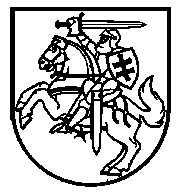 LIETUVOS RESPUBLIKOS VIDAUS REIKALŲ MINISTRASĮSAKYMASDĖL VALSTYBĖS IR SAVIVALDYBIŲ INSTITUCIJŲ, ĮSTAIGŲ IR ĮMONIŲ PASIRENGIMO PEREITI PRIE CENTRALIZUOTAI TEIKIAMŲ DOKUMENTŲ VALDYMO BENDROSIOS INFORMACINĖS SISTEMOS PASLAUGŲ VEIKSMŲ PLANO FORMOS PATVIRTINIMO2022 m. vasario 1 d. Nr. 1V-75VilniusĮgyvendindama Lietuvos Respublikos Vyriausybės 2021 m. gruodžio 22 d. nutarimo Nr. 1114 „Dėl Dokumentų valdymo bendrosios informacinės sistemos paslaugų naudojimo“ 4.2 papunktį,tvirtinu Valstybės ir savivaldybių institucijų, įstaigų ir įmonių pasirengimo pereiti prie centralizuotai teikiamų Dokumentų valdymo bendrosios informacinės sistemos paslaugų veiksmų plano formą (pridedama).Vidaus reikalų ministrė					       Agnė Bilotaitė